ВНИМАНИЕ! 
Все перечисленные изменения появятся только после обновления Параграфа и Datagate.Версии Параграфа и Datagate должны соответствовать друг другу!Список изменений для версии 3.24.05.21Изменения в инсталляционном пакетеИсключена поддержка версий Firebird младше 4.0. Теперь как сервер, так и клиент будут устанавливаться только на Firebird 4.0.В инсталляционном пакете версии Firebird заменены на 4.0.4 (ранее была 4.0.1).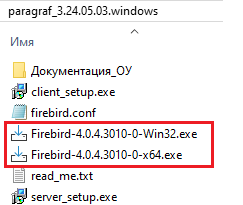 Реализовано автоматическое создание корневого объекта в дереве (ОУ, район, регион, пункт ГИА) для пустой базы - только в тонком клиенте, объект создается при входе 
в соответствующее приложение. Устранена проблема при внесении информации в пустую базу учреждения, ранее невозможно было принять первого сотрудника (руководителя), появлялась ошибка «Отсутствует подписант». Принять в пустую базу сотрудника можно только на должность, относящуюся к подгруппе «Руководители первого уровня».Изменена проверка при получении правила нумерации приказов, чтобы исключить многократное внесение правил с одним и тем же типом. При обнаружении дублей одного и того же правила будет появляться сложная ошибка SQL: "….. singleton".Исправлена ошибка при формировании приказов о замещениях.Обновлен справочник адресов ФИАС.Заблокирован старый модуль «Печать аттестатов». Полностью отключена возможность печати документов об образовании в толстом клиенте (включая дубликаты).В WEB-версии реализована функция смены пароля - она работает из главного меню тонкого клиента. Реализованы полосы прокрутки в приложениях: выбор участников (тестирование 
и олимпиады), расписание занятий, классный журнал.В приложении «Образовательная организация, здания, помещения»Изменена проверка вводимых значений для поля «Год открытия ОО», теперь можно указывать года: 17XX, 18XX.В WEB-приложении «Движение обучающихся»Установлено ограничение на выполнение выбытия обучающихся, которым присвоен региональный идентификатор и зафиксированы ошибки при синхронизации данных с DATAID. Алгоритм исправления ошибок такого рода описан в отдельной инструкции «Изменения в механизме выбытия обучающихся». В список значений для поля «Признак семьи» добавлено значение «многодетная семья».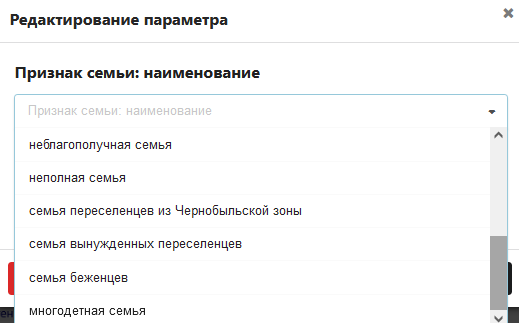 Разрешено написание двойной фамилии для случая, когда вторая часть начинается с заглавной буквы (например, Ди Капуа).Для раздела «Предварительный прием» - реализована возможность перевода обучающихся между этапами предварительного приема. 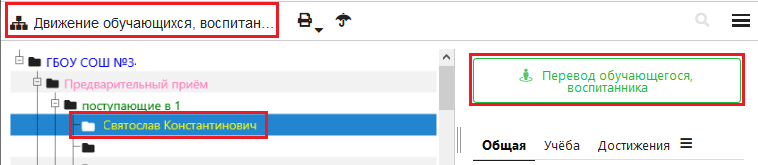 Выделив ученика, воспользуйтесь командной кнопкой «Перевод обучающегося, воспитанника» и в появившемся окне выберите правильный этап обучения.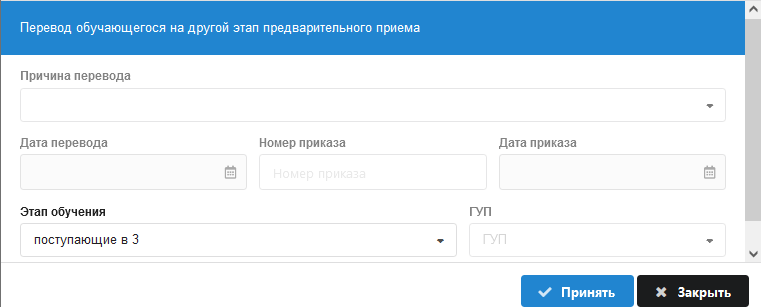 Из личного дела обучающегося удалены неактуальные поля: год обучения в классе, средний балл за прошлый год.Внесены изменения в справочник «Предметы»Добавлен новый предмет: Основы безопасности и защиты Родины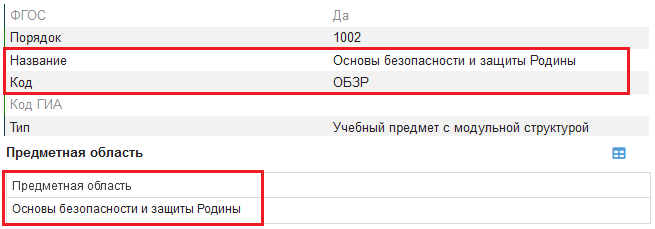 Внесены изменения в шаблоны учебных плановВ шаблоны УП ФОП для основного и среднего образования внесен новый предмет «Основы безопасности и защиты Родины»; исключен предмет «Основы безопасности жизнедеятельности»; выполнена замена предметных областей для Физической культуры.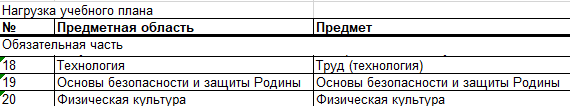 В шаблонах УП ФОП предмет «Технология» заменен на «Труд (технология)». В WEB-приложении «Поурочно тематическое планирование»Реализована возможность массового удаления ПТП. Функция «Очистить ПТП» доступна только суперадмину.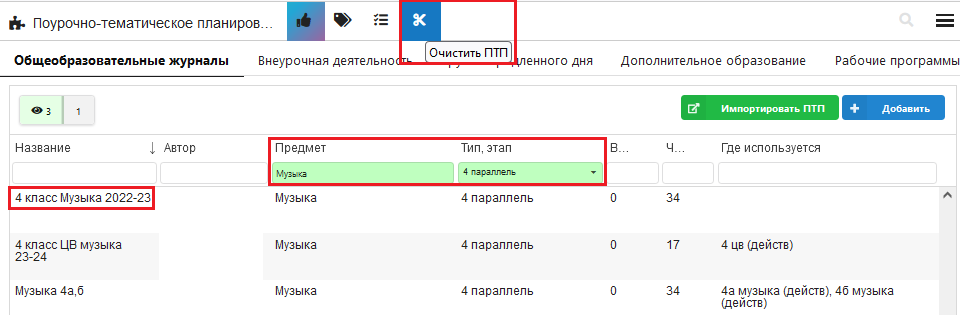 Для случая, представленного на рисунке, будут удалены все ПТП текущего раздела (кроме действующих) в соответствии с текущими условиями фильтрации (в данном примере из всех ПТП для 4 параллели по предмету «Музыка» будет удален только первый «4 класс Музыка 2022-2023», остальные являются действующими.В приложении Классный журналКорректно работает блокировка повторного использования темы урока! Исправлена ошибка при подсчете количества использованных часов по теме ПТП при добавлении урока.Исправлена ошибка в журнале учета исправлений, ранее новое значение оценки выводилось неверно.В приложении «Документы об образовании»Внесены изменения, позволяющие вносить бланки аттестатов с отличием для среднего общего образования красного и сине-голубого цветов. Разделение вызвано тем, что медаль «За особые успехи в учении» стала иметь две степени: I степень и II степень. Соответственно, медали I степени соответствует аттестат красного цвета, медали II степени соответствует аттестат сине-голубого цвета. Эти изменения учтены при формировании приказов и настройке аттестатов с отличием. Данные о выдаче медалей «За особые успехи в учении» I степени и II степени вносятся в приложении «Личные дела обучающихся, воспитанников» на закладке «Итоги обучения и ГИА». Подробное описание изменений содержится в отдельной инструкции «Изменения_в_печати_аттестатов_с_отличием_СОО_в_2024_г»В приказе о печати документов напротив каждой фамилии при помощи пиктограммы отображается статус документа.Исправлена ошибка в отображении учебного коллектива обучающегося в приказе 
о печати аттестатов (ранее отображался undefined)При удалении дубликата к испорченному бланку его теперь можно восстановить (добавлена опция в меню операций с документом).Приказ о печати аттестатов теперь можно закрыть если по какому-либо обучающемуся нет распечатанного и закрытого аттестата, но был испорчен бланк (только в том случае, если документ уже внесен в книгу выдачи и нет выпущенного документа на замену).В WEB-приложении «Движение сотрудников»Реализована возможность снятия нагрузи и классного руководства при увольнении сотрудника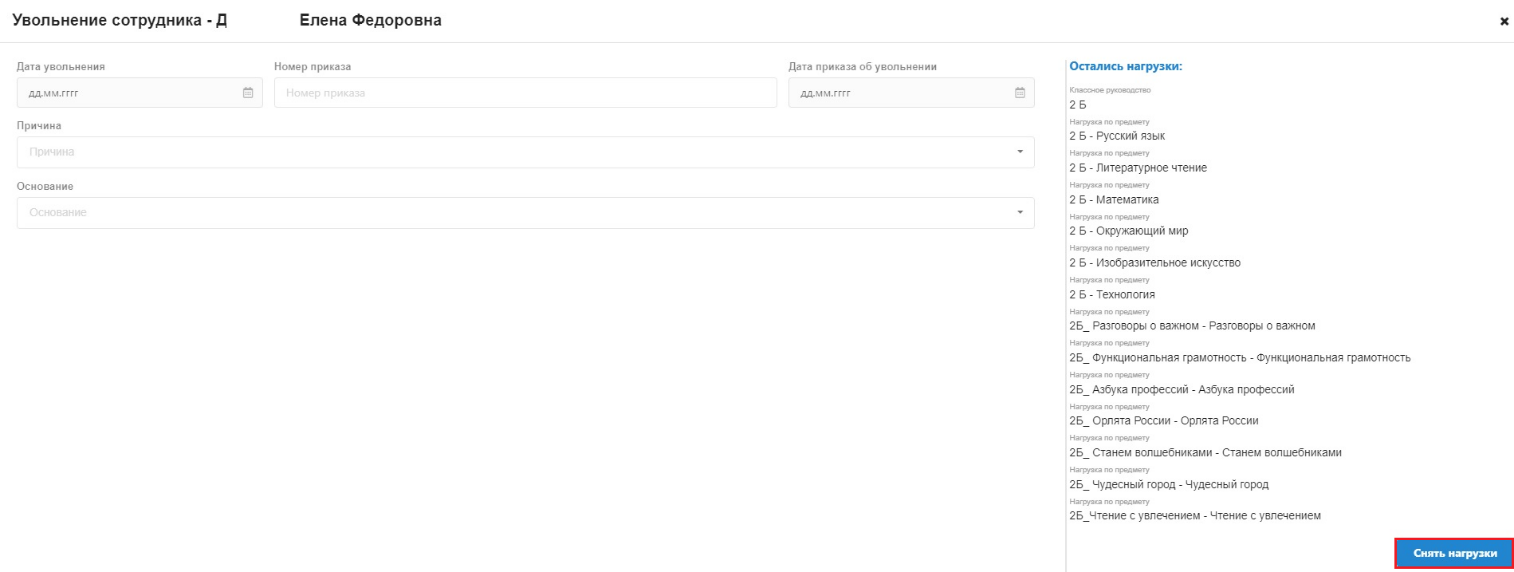 Обращаем ваше внимание, что при выполнении операции увольнения в «толстом» клиенте, нет возможности снять нагрузку, там только появляется информационное сообщение о ее наличии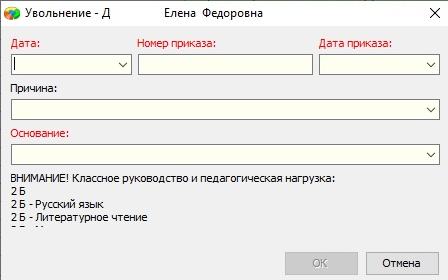 В WEB-приложении «Личные дела сотрудников»Запрещено ручное добавление и редактирование номера для документа с типом «Пенсионное страховое свидетельство». Реализована связь поля СНИЛС для сотрудника с документом «Пенсионное страховое свидетельство». При вводе номера СНИЛСа сотрудника в основное поле в табличном поле «Документ(свидетельство, удостоверение)» автоматически создается документ с типом «Пенсионное страховое свидетельство» с введенным номером СНИЛСА. При удалении номера СНИЛС в основном поле пенсионное страховое свидетельство автоматически удаляется.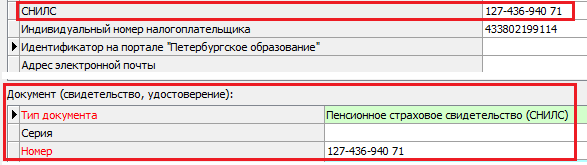 Для всех курсов в список значений внесен вид документа «протокол».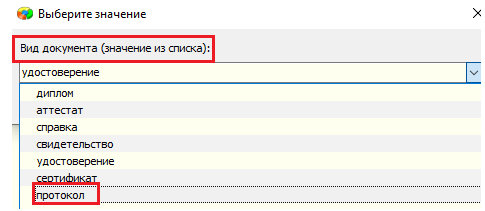 Устранена проблема при выполнении операций перевода сотрудника на другую должность и изменения количества ставок, на первом шаге убрано требование снять классное руководство. Дополнен справочник региональных наград.Для нативной версии под LinuxУбрано наслоение логов на экране для DG при работе в режиме –consoleИсправлены ошибки в печати приказов и справок.Восстановлена печать КЖ. Не печатаются линии-заполнители "Z" в документах об образовании под Линукс.Исправлена кодировка для печатных форм приказов всех типов.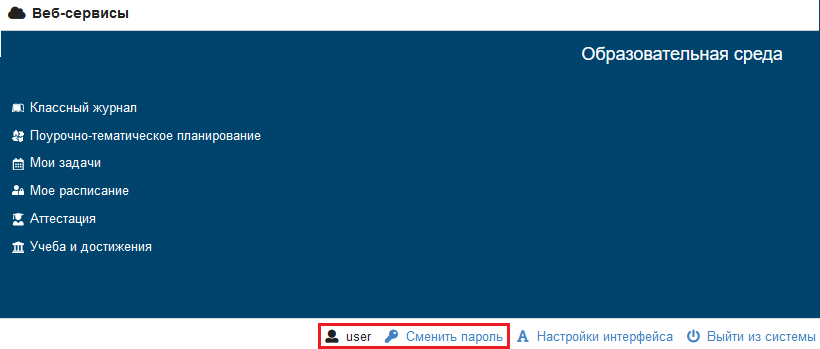 Смена пароля суперадмина запрещенаCмена пароля не работает из черной зоны доступа, за исключением случая - когда пользователю установлен флаг смены пароля при первом входе (можно однократно сменить пароль и из черной зоны)Сделано логирование смены пароля в общей таблице истории с фиксацией адреса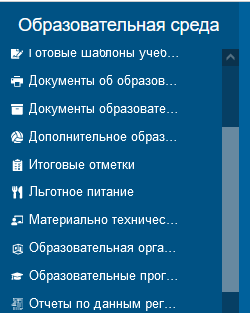 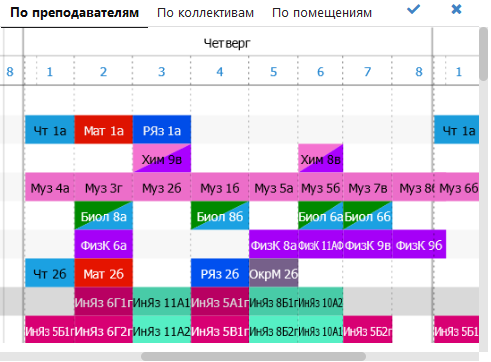 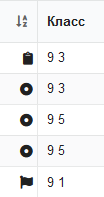  - обучающийся включен в приказ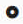  - создан проект документа об образовании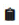  - документ распечатан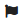 